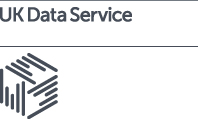 What Does Research Impact Mean to Participants? Interview Study to Explore Participants’ Views on the Impacts of Healthcare Research, 2021-2022: Data ApplicationCompleting the formThis application form must be completed in full in order to apply for permission to use the data available under the “What Does Research Impact Mean to Participants? Interview Study To Explore Participants’ Views on the Impacts of Healthcare Research, 2021-2022” Study. All project members are required to be registered UK Data Service users and have signed and agreed to the End User Licence Agreement.Please note that all fields are mandatory. Project applications that lack the required detail (deemed sufficient to make a decision), will delay approval for your project. Turn-around timeOnce completed the form must be sent to the approver Lisa Newington at l.newington@imperial.ac.uk. Project Lead: *Personal details and contact information of Project Lead.Research Team:As the Project lead, please provide the names and email address of all members of the team who require access to the data.  Please note that in order for an application to be processed, each member listed below must already be registered with the UK Data Service. Add more rows if required.Title of Research Project: * Provide a short title for your research project.Abstract of Research Project: *Include a short description of the project and its benefits, in no more than 100 words. Be clear and concise about the reasons for data sharing. Give as detailed a description as possible. You can number each purpose separately.Justification for Permission Access data*Please provide a clear explanation why access to permission only dataIMPORTANT: data owners will only approve requests where this need is fully justified. Publications and Outputs Please include details of the products/outputs that will be produced from your use of the data in the Secure Lab). You are required to use the UK Data Service DOIs when citing data in all outputs. Tick all that apply.Start date of agreement____________________End date of agreement____________________Ending the agreementState how a party can end their participation in the agreement, and how data will destroyed at the end of the project by the project lead and all researchers in the projectDeclaration - Project Lead	As Project Lead I have read, understood and confirm that (you must tick all boxes):☐ all information provided to support this application is accurate.☐ all project members are UK Data Service registered users who will abide by the End User Licence Agreement.☐ access to the data in this application is required in order to meet the aims of the proposal and that the access is proportionate and not excessive to the stated purpose. ☐ the principles of the Freedom of Information Act apply and nothing provided in this Application is confidential to the applicant or to the data depositor. To disclose the details of the Application would not be a breach of any duty of confidence and therefore the details would be made available to the public on request.Signature Project Lead: ______________________________Date: _____________Signature Approver: ______________________________Date: _____________Public 27 September 2022Version: 01.00E reshare@ukdataservice.ac.ukW ukdataservice.ac.ukLast nameFirst nameOrganisationWork emailName of team memberEmail addressOrganisationJournal publicationWorking paper Book chapter or book Final report (e.g. commissioned/policy)Interim reportPresentation (conference, seminar etc.)Research dissertation/thesis (PhD/ MSc/ MA etc.)News piece/blog postOther, please specify ______________________